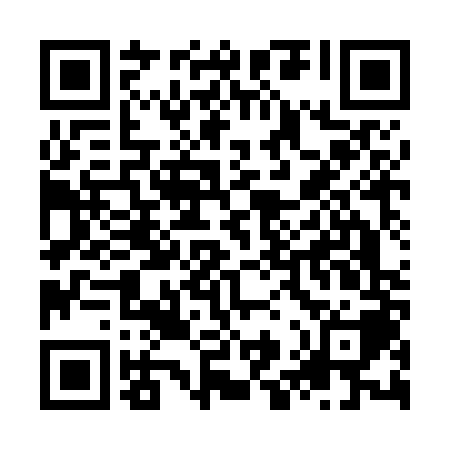 Ramadan times for Naga, PhilippinesMon 11 Mar 2024 - Wed 10 Apr 2024High Latitude Method: NonePrayer Calculation Method: Muslim World LeagueAsar Calculation Method: ShafiPrayer times provided by https://www.salahtimes.comDateDayFajrSuhurSunriseDhuhrAsrIftarMaghribIsha11Mon4:474:475:5711:573:185:575:577:0412Tue4:464:465:5711:573:175:575:577:0413Wed4:464:465:5611:573:175:585:587:0414Thu4:454:455:5611:563:175:585:587:0415Fri4:444:445:5511:563:165:585:587:0416Sat4:444:445:5411:563:165:585:587:0417Sun4:434:435:5411:563:155:585:587:0518Mon4:424:425:5311:553:155:585:587:0519Tue4:414:415:5211:553:145:585:587:0520Wed4:414:415:5111:553:145:585:587:0521Thu4:404:405:5111:543:145:585:587:0522Fri4:394:395:5011:543:135:585:587:0523Sat4:394:395:4911:543:125:585:587:0524Sun4:384:385:4911:543:125:595:597:0525Mon4:374:375:4811:533:115:595:597:0526Tue4:374:375:4711:533:115:595:597:0527Wed4:364:365:4711:533:105:595:597:0628Thu4:354:355:4611:523:105:595:597:0629Fri4:344:345:4511:523:095:595:597:0630Sat4:344:345:4511:523:095:595:597:0631Sun4:334:335:4411:513:085:595:597:061Mon4:324:325:4311:513:075:595:597:062Tue4:314:315:4311:513:075:595:597:063Wed4:314:315:4211:513:065:595:597:074Thu4:304:305:4111:503:065:595:597:075Fri4:294:295:4111:503:056:006:007:076Sat4:284:285:4011:503:046:006:007:077Sun4:284:285:3911:493:046:006:007:078Mon4:274:275:3911:493:036:006:007:079Tue4:264:265:3811:493:026:006:007:0810Wed4:254:255:3711:493:026:006:007:08